Řecké válečnictvíObdobí starověkého Řecka bylo dobou, kdy hrdinné příběhy velitelů a válečníků psaly dějiny a ovlivnily budoucnost následných staletí a vývoje celého evropského kontinentu. V tomto pracovním listu vycházejte z uvedených dvou videoukázek. V nich najdete odpovědi na všechny zadané otázky.Bitva u MarathónuBitva u Thermopyl________________________________________________________V jedné video ukázce se nachází odpověď na následující otázku: „Co znamenal symbol olivové větvičky ve válce?“ Odpověď dohledejte a napište.…………………………………………………………………………………………………………………………………………………………………………………………………………………………………………………………………………………………………………………………………………………………..…Stručně popište, čím se proslavil Milthiadés. Zvolte tři momenty, které byly v jeho historickém působení významné a ovlivňovaly další události.………………………………………………………………………………………………………………………………………………………………………………………………………………………………………………………………………………………………………………………………………………………………Popište alespoň ve třech bodech, v čem se spartská společnost odlišovala od ostatních.…………………………………………………………………………………………………………………………………………………………………………………………………………………………………………………………………………………………………………………………………………………………..……………Uveďte, kdo s kým svedl bitvu u Thermopyl. Napište, v čem byla pro obě strany důležitá:…………………………………………………………………………………………………………………………………………………………………………………………………………………………………………………………………………………………………………………………………………………………..……………Čím se do historie zapsali Leonidas a čím Efialtés? Napište vyjádření v několika souvislých větách. Pro koho, nebo pro co se stalo synonymum jméno Efialtés a proč?………………………………………………………………………………………………………………………………………………………………………………………………………………………………………………………………………………..……………………………………………………………………………………………………………………………………………………………………………………………………………………………………………………………………………………………………………………………………………………………………………………………………………………………………………………..………Ve dvou větách napiště, co následovalo po bitvě u Thermopyl .…………………………………………………………………………………………………………………………………………………………………………………………………………………………………………………………………………………………………………………………………………………………..……………Na časovou osu zaneste všechny zmíněné a důležité události. Zkonzultujte vše se spolužáky nebo s učitelem/učitelkou.Co jsem se touto aktivitou naučil(a):………………………………………………………………………………………………………………………………………………………………………………………………………………………………………………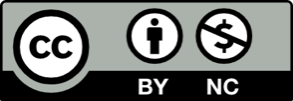 